Magpie Learning Centre (early intervention placement) – Service Level AgreementBetween: ……………………………………………………... School / Academy and Children’s Hospital SchoolPurposeThe purpose of this Service Level Agreement (SLA) is to establish and clarify the operational and financial arrangements between The Children’s Hospital School and Home School / Academy.The SLA will set out the terms and conditions of how The Children’s Hospital School will work in partnership to provide support for pupils with medical needs who require an early intervention placement.Once the signed form has been received by The Children’s Hospital School, support for pupils can commence subject to appropriate information being received and according to dual registration arrangements. This SLA provides a basis for effective partnership working between The Children’s Hospital School and schools / academies.Our CommitmentThe Children’s Hospital School agrees to:Make a personalised educational programme in a safe environment.To undertake appropriate educational assessments to ensure the correct personalised learning programmes are provided and to support the return to school.To monitor and evaluate the effectiveness of provision for individual pupils who are on an integration programme. Support the home school in the development of an appropriate and sustainable integration programme.Contribute to Education, Health, and Care Plan assessments according to the Code of Practice, where required.Support and advise schools in maximising the achievements and attainment of pupils with medical needs.Work closely with parents, external agencies and home schoolsTo ensure accurate sharing of information, providing progress, attendance and safeguarding updates to home schools and external agencies that are involved with the pupil.Work with schools to support a successful transition back into schoolTo make available all safeguarding, insurance and risk assessment documents for schools on requestHome School’s CommitmentThe home school / academy and their Governors agree to:Maintain pupils on their school roll.Ensure there is a named contact person (usually the SENCo) for pupils with medical needs. Work with staff at The Children’s Hospital School to plan and implement individual learning plans for pupils with medical needs which have special or additional educational needs. Implement the school’s policy on Inclusion, Equalities and Special Educational needs, taking into account the code of practice, DfE statutory guidance and any LA policies.Maintain collaborative and positive working relationships with The Children’s Hospital School, parents/carers, and outside agencies.To attend any multi agency review meetings organised by The Children’s Hospital School.Work with The Children’s Hospital to plan and implement any individual healthcare and reintegration plans. To support the implementation and success of reintegration plans for pupils.Financial arrangementsThe home school / academy agrees to pay the amounts as set out below:Invoices will be generated in advance, initially for a 6-week placement with payments required before support commences. Any extension of the initial 6-week period will be agreed at least 2 weeks prior to the planned end of a placement resulting in an additional invoice to schools for this amount.Termination of a pupil’s placementThe Children’s Hospital School retains the right to end the placement of a pupil before the agreed end date if the Head Teacher deems this necessary. This will be the case when it is clear to all parties that there has been a serious breach of The Children’s Hospital Schools code of conduct / SLA or it is clear through regular communication with the referring school / academy that the pupil’s placements has broken down and it is no longer in the pupil’s best interest for the placement to continue. If a pupil is at risk of their placement being withdrawn, The Children’s Hospital School will work with home schools to provide as much notice as reasonably possible and will ensure that appropriate reintegration/alternative education provision is in place. For any breach of the service level agreement, we will in the first instance attempt to effectively resolve the issue with the referring school / academy.  Should this breach not be resolved, then CHS may wish to withdraw from the agreement, however, consideration must be made to ensure the progress and welfare of any pupil on current placements. The Children’s Hospital School will only look to terminate a pupil’s placement as a very last resort, after all strategies and interventions have been unsuccessful. DeclarationOn behalf of The Children’s Hospital School, I have read and understood this Service Level Agreement.  I will ensure that the content is disseminated to relevant staff within my organisation and that we agree to abide by the terms and conditions of this agreement for providing educational support. 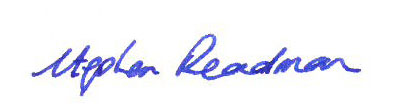 Signed:				Stephen Deadman (Headteacher), The Children’s Hospital SchoolOn behalf of ………………………………………………………… I have read and understood this Service Level Agreement.  I will ensure that the content is disseminated to relevant staff within my organisation and that we agree to abide by the terms and conditions set out in this agreement.Signed: ……………………………………………………..  HeadteacherPrint Name: …………………………………………………………………Date: ……………………………………………..							       Days per weekDurationCostKey stage 22 (Tues / Thurs)min. 6 weeks – max. 8 weeks£105 per dayKey stage 33 (Mon / Wed / Fri)min. 6 weeks – max. 8 weeks£105 per day